Men’s Size Chart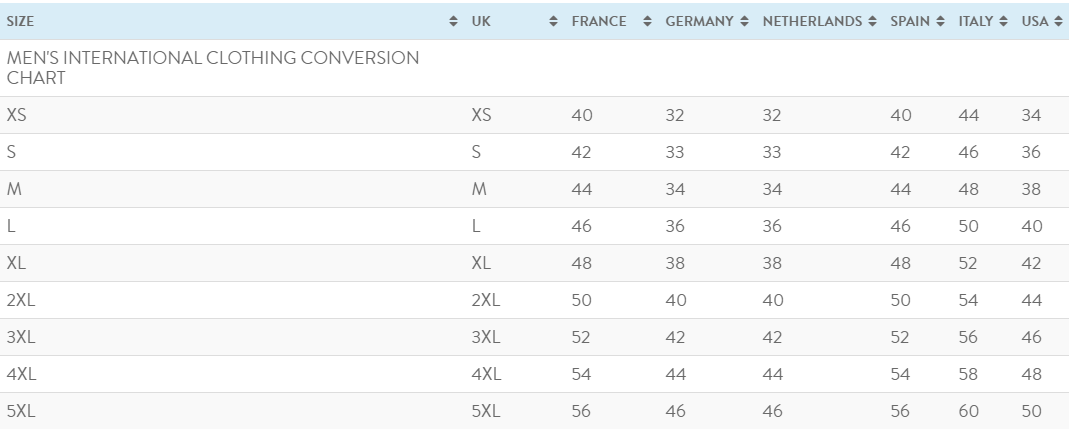 Ladies Size Chart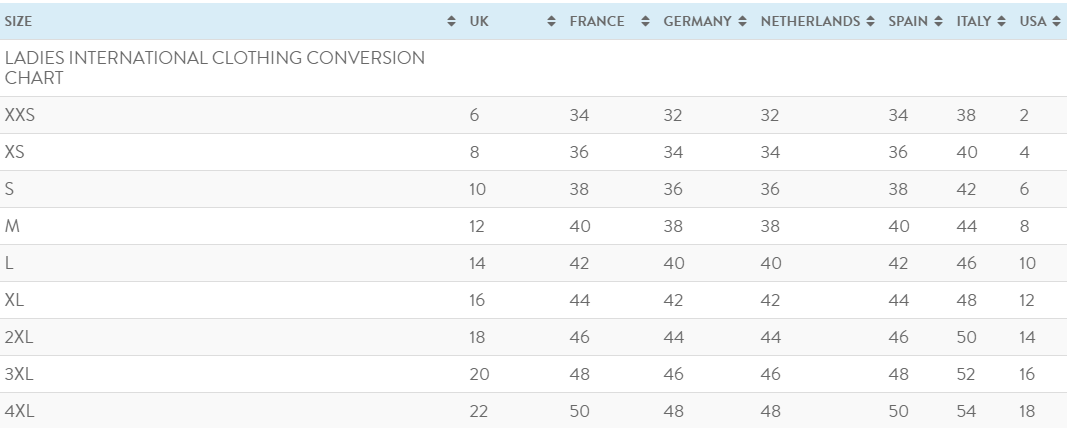 Juniors Size Chart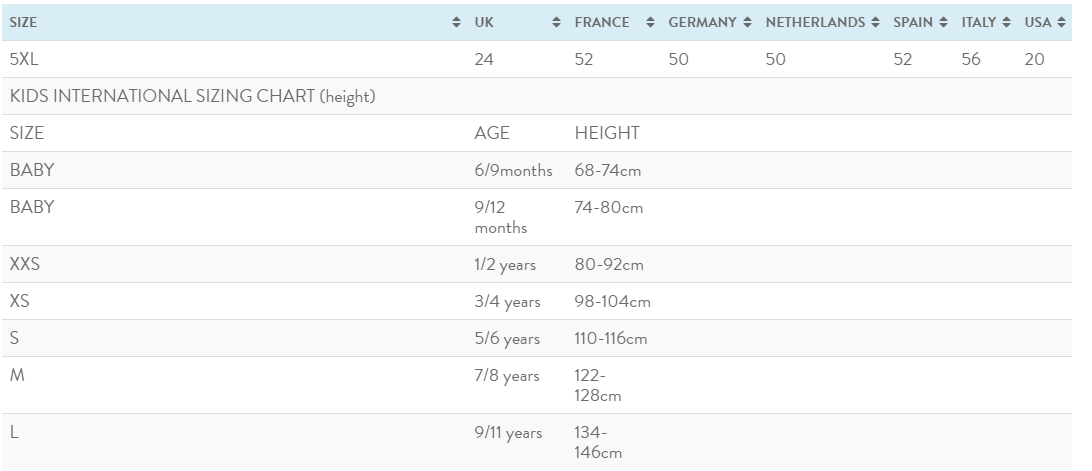 